*Each program attended gets your name entered for the prize drawings.  The more you participate, the more entries!*Each program attended gets your name entered for the prize drawings.  The more you participate, the more entries!** Registration continues all summer.   Goody bags with registration, while supplies last.*Each program attended gets your name entered for the prize drawings.  The more you participate, the more entries!** Registration continues all summer.   Goody bags with registration, while supplies last.*Each program attended gets your name entered for the prize drawings.  The more you participate, the more entries!** Registration continues all summer.   Goody bags with registration, while supplies last.Daviess County Library • May 2022      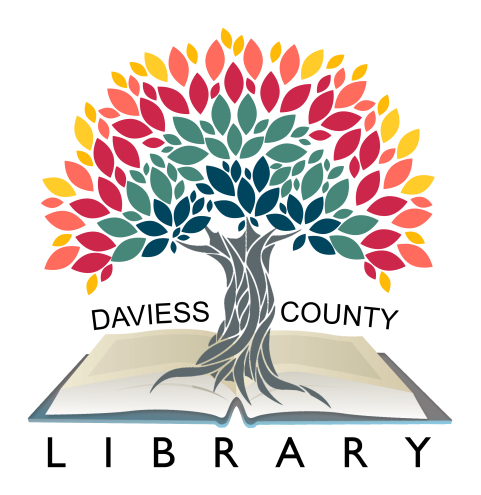 Daviess County Library • May 2022      Daviess County Library • May 2022      Daviess County Library • May 2022      Daviess County Library • May 2022      Daviess County Library • May 2022      Daviess County Library • May 2022      Sunday MondayTuesdayWednesdayThursdayFridaySaturday 1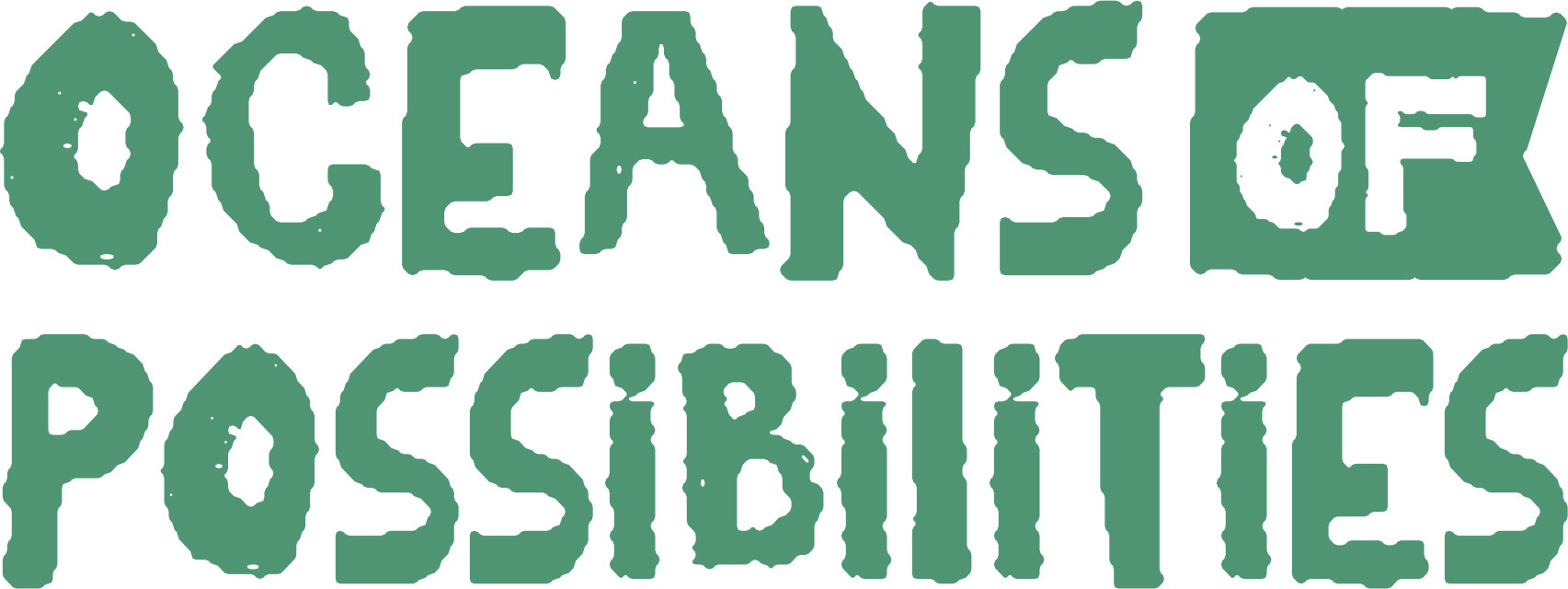 2 34FSU Livestream & Intro to SRP@Gallatin K-2 9:30am5FSU Livestream & Intro to SRP@Gallatin 3-4 12:30pm@Pattonsburg 12:30pm678910111213FSU Livestream & Intro to SRPNorth Daviess @ DCL9-11:00am .
141516171819202122CHILDREN’S PROGRAM-KICK OFF WEEK2324SRP Registration Begins9am-6pm25BOOKMOBILE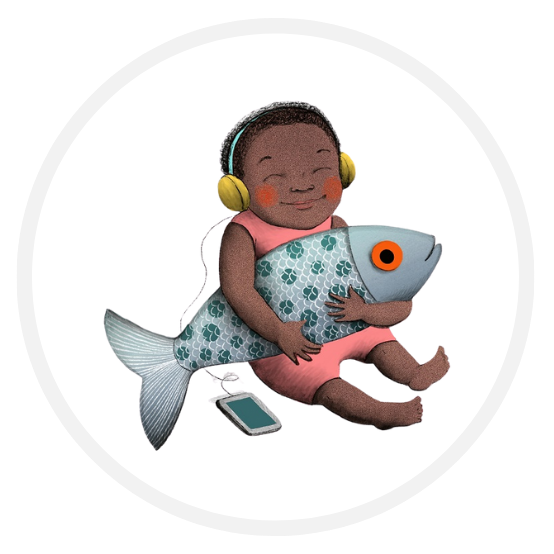 26BINGO @Library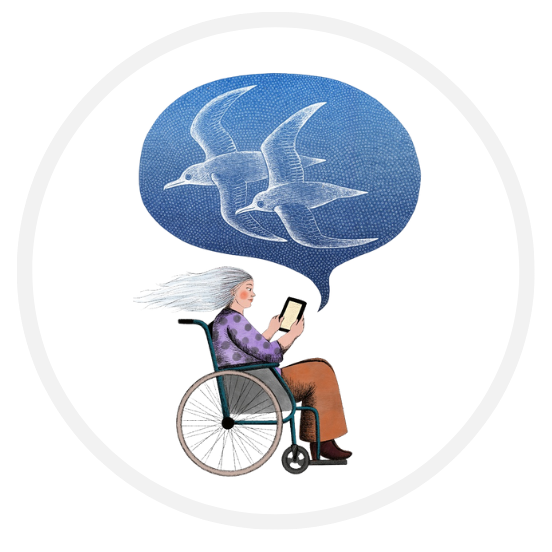         10am27STORYTIME @ Aquarium (Castle)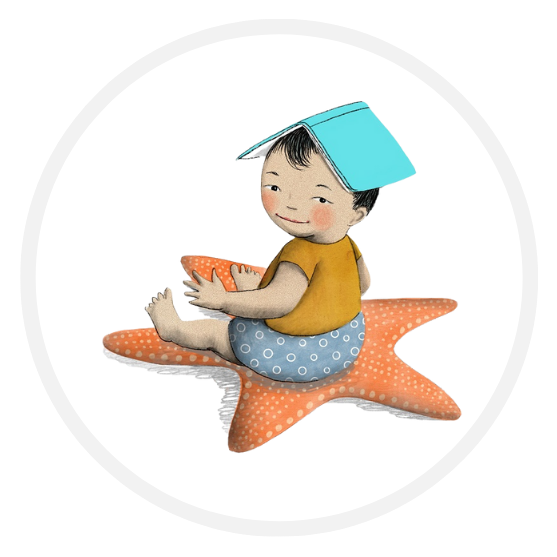 10am2829CHILDREN’S PROGRAM-OCEAN WEEK3031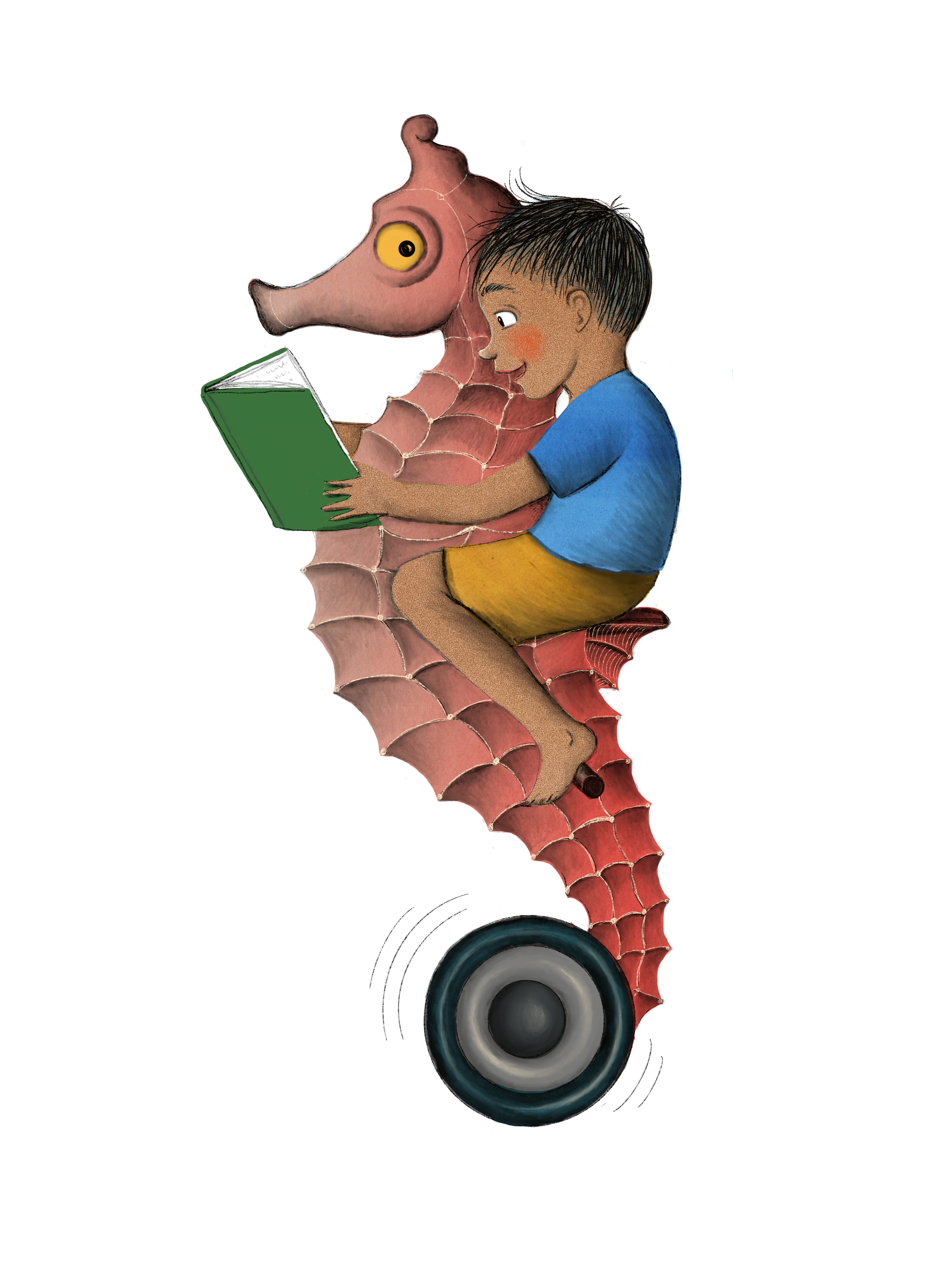 Daviess County Library • June 2022     Daviess County Library • June 2022     Daviess County Library • June 2022     Daviess County Library • June 2022     Daviess County Library • June 2022     Daviess County Library • June 2022     Daviess County Library • June 2022     Sunday MondayTuesdayWednesdayThursdayFridaySaturdayCHILDREN’S PROGRAM-OCEAN WEEK1BOOKMOBILE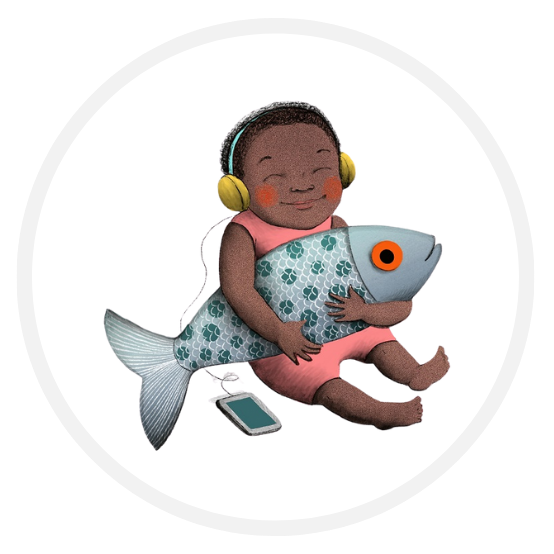 2BINGO @Library        10am3STORYTIME @ Aquarium (Castle)10am45 CHILDREN’S PROGRAM-PIRATE WEEK67Pirate Show @ Library 10am12:30pm8BOOKMOBILE9BINGO @Library        10am10STORYTIME @ Aquarium (Castle)10am1112 CHILDREN’S PROGRAM-MERMAID WEEK1314Petting Zoo @ Library 10am-noon15BOOKMOBILE16BINGO @Library        10am17STORYTIME @ Aquarium (Castle)10am1819 CHILDREN’S PROGRAM-CREATURE WEEK     2021S.T.E.A.M @Library10am-11am22BOOKMOBILE23BINGO @Library        10am24STORYTIME @ Aquarium (Castle)10am2526 CHILDREN’S PROGRAM-SHARK WEEK272829BALLOON ARTIST@ Winston Park10am 30Conservation Agent @Library10am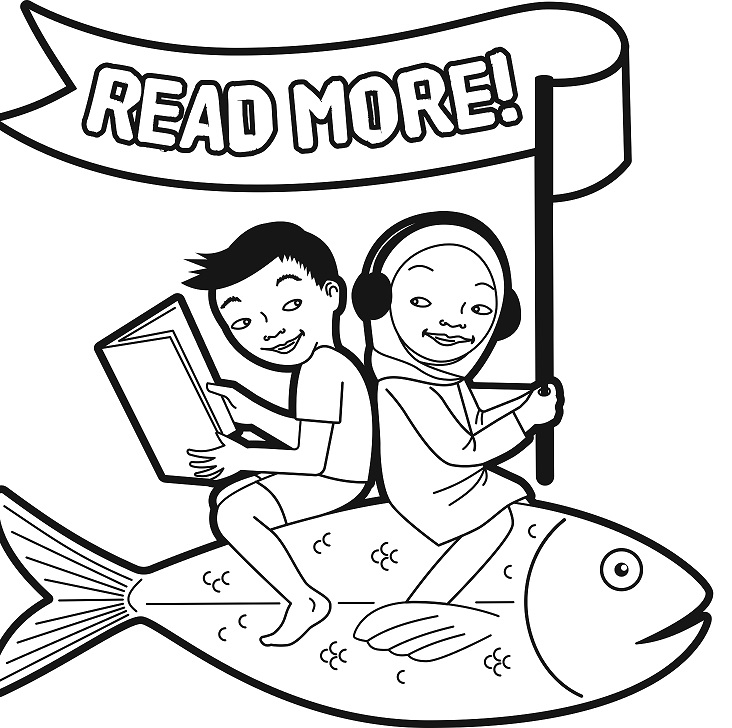 Daviess County Library • July 2022      Daviess County Library • July 2022      Daviess County Library • July 2022      Daviess County Library • July 2022      Daviess County Library • July 2022      Daviess County Library • July 2022      Daviess County Library • July 2022      Sunday MondayTuesdayWednesdayThursdayFridaySaturday1STORYTIME @ Aquarium (Castle)10am23ADULT/TEEN PROGRAM -PHOTO CONTEST45 ADULT EXERCISE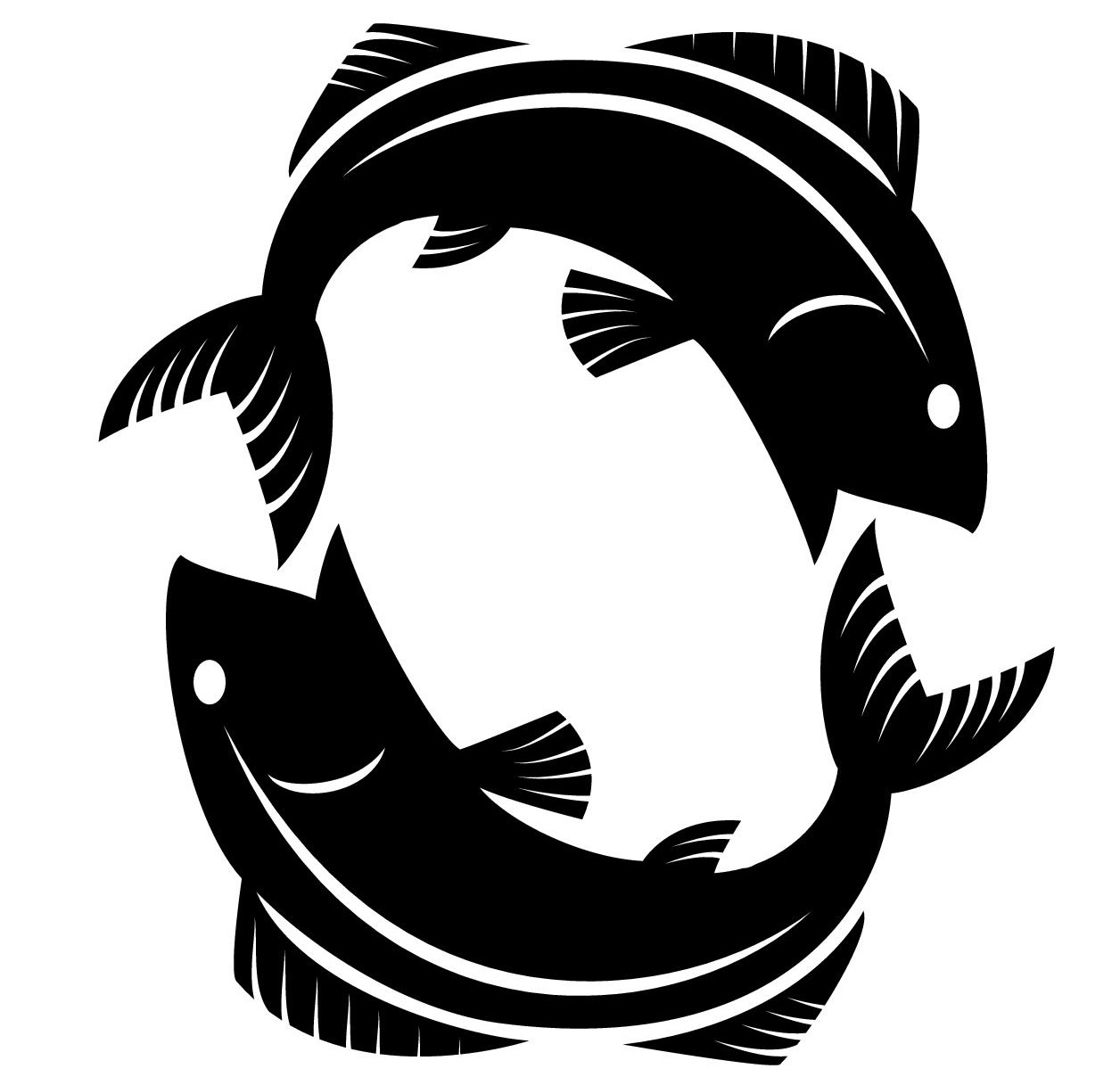 2pm6BOOKMOBILE7 ADULT EXERCISE2pm8STORYTIME @ Aquarium (Castle)10amADULT COMPUTER SEMINAR 1pm9ADULT KICK OFF PARTY 9-noonPHOTOGRAPHY CLASS10-11am10ADULT/TEEN PROGRAM -TINY ART1112TINY ART CLASS10am ADULT EXERCISE2pm13TINY ART STUDIO OPENBOOKMOBILE14TINY ART STUDIO OPEN ADULT EXERCISE2pm15STORYTIME @ Aquarium (Castle)10amADULT COMPUTER Work Day 1pm16TINY ART DUE @ LIBRARY by NOON17ADULT/TEENPROGRAM  -SCANNER GENEOLOGY1819FSU Livestream9:30am – 11:30am @ DCL with Jamesport ADULT EXERCISE2pm20BOOKMOBILE21 ADULT EXERCISE2pmGENEOLOGY CLASS @ LIBRARY 5:30pm22STORYTIME @ Aquarium (Castle)10amADULT COMPUTER SEMINAR 1pm2324/31ADULT PROGRAM -CRICUT2526CARD MAKING w/CRICUT 10am ADULT EXERCISE2pm27BOOKMOBILE28 ADULT EXERCISE2pmCARD MAKING w/CRICUT 5:3029STORYTIME @ Aquarium (Castle)10am30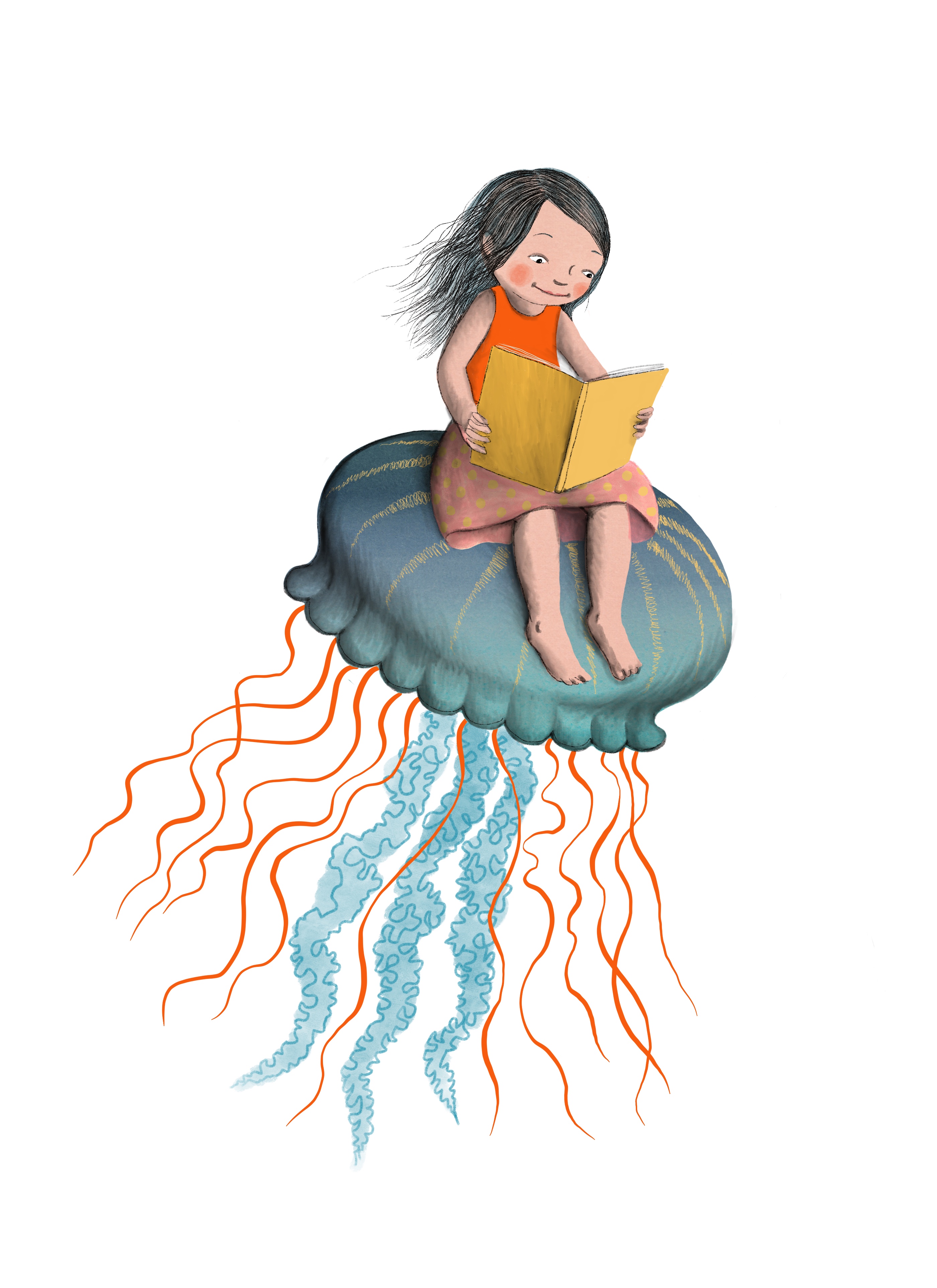 Daviess County Library • August 2022      Daviess County Library • August 2022      Daviess County Library • August 2022      Daviess County Library • August 2022      Daviess County Library • August 2022      Daviess County Library • August 2022      Daviess County Library • August 2022      Sunday MondayTuesdayWednesdayThursdayFridaySaturday1*TURN IN READING LOGS AND ENTER DRAWINGS BY AUGUST 13TH2 ADULT EXERCISE2pm34 ADULT EXERCISE2pm5STORYTIME @ Aquarium (Castle)10am6789 ADULT EXERCISE2pm1011 ADULT EXERCISE2pm12STORYTIME @ Aquarium (Castle)10am13**LAST DAY TO RETURN LOGS/ENTER DRAWINGS***12PM (NOON)*ICE CREAM PARTY & PRIZE DRAWINGS141516 ADULT EXERCISE2pm1718 ADULT EXERCISE2pm19STORYTIME @ Aquarium (Castle)10am20212223 ADULT EXERCISE2pm2425 ADULT EXERCISE2pm26STORYTIME @ Aquarium (Castle)10am27282930 ADULT EXERCISE2pm31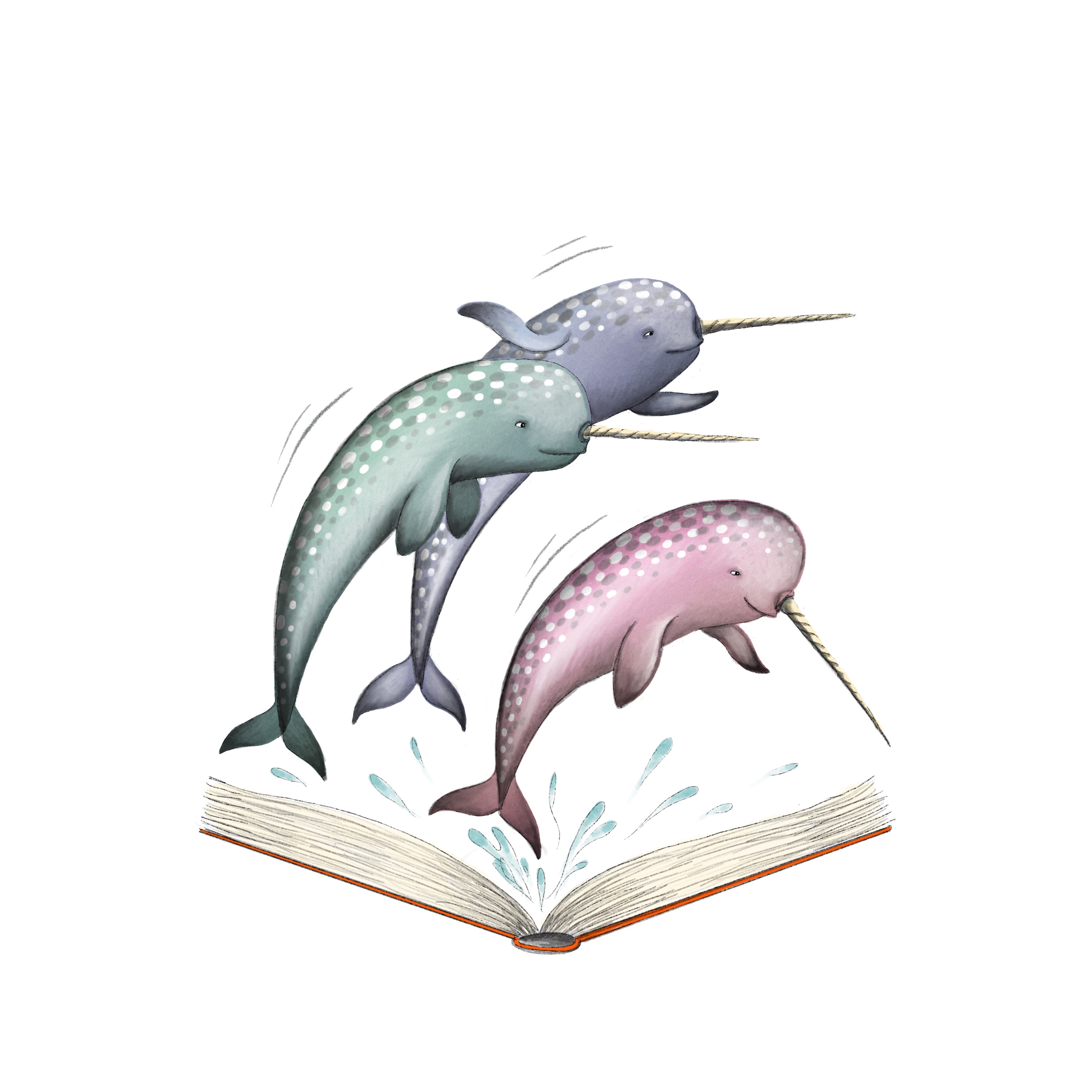 